¡Un saludo para todas!Programación de actividades : 26 octubre - asesoría y solución de dudas a través del WhatsApp27 octubre- geometría y semejanzas de los polígonos.28 octubre- geometría y semejanzas de los polígonos.29 octubre – geometría y semejanzas de los polígonos.30 octubre– asesoría y solución de dudas a través del WhatsApp Recuerden por favor subir las tareas al classroomCOLEGIO EMILIA RIQUELME   Actividades virtuales COLEGIO EMILIA RIQUELME   Actividades virtuales COLEGIO EMILIA RIQUELME   Actividades virtuales COLEGIO EMILIA RIQUELME   Actividades virtuales 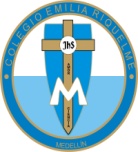 Fecha:26 de octubreAsignatura:   MatemáticasGrado:9°Docente: Daniel Castaño AgudeloDocente: Daniel Castaño Agudelo